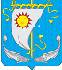 администрация сельского поселения «Андегский сельсовет»Заполярного района Ненецкого автономного округаПОСТАНОВЛЕНИЕот 02.05.2022 №22б «О проведении публичных слушаний по отчетуоб исполнении бюджета за 2021 год»В соответствии с Уставом Сельского поселения «Андегский сельсовет» Заполярного района Ненецкий автономный округа, Положением «О порядке организации и проведения публичных слушаний в муниципальном образовании «Андегский сельсовет» Ненецкий автономный округа», утвержденным решением Совета депутатов МО «Андегский сельсовет» Ненецкого автономного округа от 17.09.2014 №2, с целью выяснения и учета мнения населения по отчету об исполнении местного бюджета за 2021 год, Администрация Сельского поселения «Андегский сельсовет» Заполярного района Ненецкого автономного округа ПОСТАНОВЛЯЕТ:1. Провести публичные слушания по отчету об исполнении местного бюджета за 2021 год на территории Сельского поселения «Андегский сельсовет» Заполярного района Ненецкого автономного округа в здании администрации 13 мая 2022 года в 14:00.2. Опубликовать проект решения Совета депутатов СП «Андегский сельсовет» ЗР НАО «Об исполнении местного бюджета за 2021 год» на официальном сайте Сельского поселения «Андегский сельсовет» Заполярного района Ненецкого автономного округа.3. Определить следующий порядок представления предложений заинтересованных лиц по вопросу, вынесенные на публичные слушания:- срок представления предложений по проекту решения Совета депутатов СП «Андегский сельсовет» ЗР НАО «Об исполнении местного бюджета за 2021 год» составляет 7 (семь) дней с момента опубликования настоящего постановления и проекта Решения Совета депутатов СП «Андегский сельсовет» ЗР НАО «Об исполнении местного бюджета за 2021 год»;- предложения представляются в письменной форме в администрацию Сельского поселения «Андегский сельсовет» Заполярного района Ненецкий автономный округа.Предложения должны быть конкретными и обоснованными, изложены в четкой и ясной форме и должны содержать:- информацию о наименовании и месте нахождения, руководителе организации (для юридических лиц);- информацию о фамилии, имени, отчестве и адресе проживания гражданина (для физических лиц).4. Назначить ответственных лиц за организацию и проведение публичных слушаний:Абакумова В.Ф. – глава СП «Андегский сельсовет» ЗР НАО;Цыбина Х.В. – главный бухгалтер администрации СП «Андегский сельсовет» ЗР НАО.5. Настоящее постановление подлежит официальному опубликованию.Глава Сельского поселения «Андегский сельсовет» ЗР НАОВ.Ф. Абакумова 